				ПРЕСС-РЕЛИЗ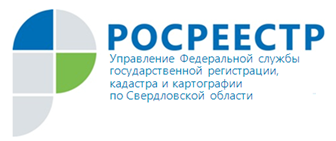 Общественный совет при Управлении: актуальные темы в формате onlineНа прошлой неделе в Управлении Росреестра по Свердловской области (далее - Управление) состоялось очередное заседание Общественного совета (далее - Совет) в формате видеосвязи под председательством Виктора Николаевича Киселева. В числе приглашенных лиц были как представители органов государственной власти - заместитель Министра инвестиций и развития Свердловской области Евгений Александрович Копелян, заместитель Министра строительства и развития инфраструктуры Свердловской области -  Владимир Геннадьевич Вениаминов, так и представители строительного сообщества. В повестку мероприятия были включены вопросы реализации мер государственной поддержки от негативных последствий в условиях пандемии, вопросы градостроительного зонирования, а также актуальные проблемы и пути их решения. По первому вопросу повестки дня с докладом выступила заместитель руководителя Управления Росреестра по Свердловской области                            Семкина Ирина Викторовна.В рамках доклада до участников заседания Общественного совета Ирина Викторовна довела информацию о том, какие изменения коснулись граждан и бизнеса России в период пандемии коронавирусной инфекции в части осуществления государственного надзора, налогообложения, разрешительной деятельности. Озвучила основные антикризисные меры Президента Российской Федерации и Правительства Российской Федерации (специальная ипотечная программа, отсрочка по уплате арендных платежей, кредитные каникулы и ряд других мер поддержки граждан и юридических лиц).Также были отмечены достижения Управления в сфере осуществления учетно-регистрационных действий в электронной форме. «Свердловская область находится на 3 месте среди 81 региона по объемам принятых заявлений в бумажном и электронном виде, электронная регистрация составляет 40% от общего объема принятых заявлений. Данный показатель достигнут благодаря развитию и популяризации электронных услуг Росреестра Управлением, в том числе с использованием различных форм взаимодействия с профессиональными участниками рынка недвижимости», - отметила Ирина Семкина. Содокладчиком заявленного вопроса выступил заместитель Министра инвестиций и развития Свердловской области Копелян Е.А., который довел до сведения участников заседания Общественного совета информацию о региональных мерах поддержки, оказываемых Правительством Свердловской области гражданам и юридическим лицам в период распространения новой коронавирусной инфекции.По второму вопросу повестки дня с докладом выступила заместитель руководителя Управления Янтюшева Татьяна Николаевна.Основные тезисы доклада были акцентированы на решении задач по формированию слаженно работающего механизма определения правового режима земель, в том числе определения отдельных видов зонирования территорий, установления зон с особыми условиями использования территорий. Отдельно Татьяна Николаевна остановилась на вопросе градостроительного зонирования на территории Свердловской области, в рамках мероприятий которого осуществляется реализация внесения в Единый государственный реестр недвижимости сведений о территориальных зонах, предусмотренных в градостроительной документации. Кроме того, участники обсудили законопроект о внесении изменений в Федеральный Закон «О государственной регистрации недвижимости» в части наделения «Кадастровой палаты» полномочиями по определению координат зон с особыми условиями использования территорий, территориальных зон, границ публичных сервитутов, границ территорий объектов культурного наследия, особо охраняемых природных территорий, особых экономических зон, охотничьих угодий, территорий опережающего социально-экономического развития, зон территориального развития в Российской Федерации, игорных зон, лесничеств, границах между субъектами Российской Федерации, границах муниципальных образований, границах населенных пунктов, о береговых линиях (границах водных объектов), а также сведений о проектах межевания территорий.«Закрепление таких полномочий только за учреждением Росреестра в значительной мере улучшило бы качество выполняемых работ в сфере градостроительной деятельности и непосредственным образом положительно отразилось на социально-экономическом развитие регионов Российской Федерации», - отметил руководитель Управления Игорь Цыганаш.Председатель Общественного совета Киселев В.Н. отметил значимость данной темы, предложил проанализировать законопроект № 962484-7, по результатам проведенного анализа внести в резолютивную часть настоящего протокола заседания Общественного совета при Управлении замечания и издержки нового законопроекта в части вопросов, касающихся зонирования территорий (при наличии).  Контакты для СМИПресс-служба Управления Росреестра по Свердловской области Зилалова Галина Петровна, тел. 8(343) 375-40-81  эл. почта: pressa@frs66.ru